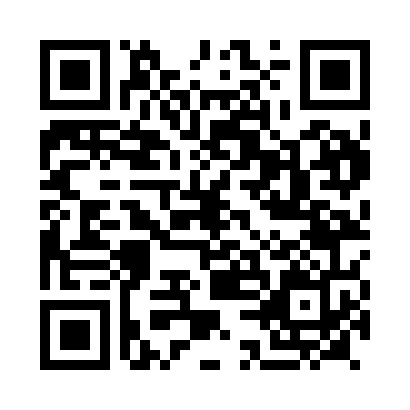 Prayer times for Azazga, AlgeriaSat 1 Jun 2024 - Sun 30 Jun 2024High Latitude Method: NonePrayer Calculation Method: Algerian Ministry of Religious Affairs and WakfsAsar Calculation Method: ShafiPrayer times provided by https://www.salahtimes.comDateDayFajrSunriseDhuhrAsrMaghribIsha1Sat3:365:2512:404:317:569:382Sun3:365:2512:414:327:579:393Mon3:355:2412:414:327:579:394Tue3:355:2412:414:327:589:405Wed3:345:2412:414:327:599:416Thu3:345:2412:414:337:599:427Fri3:335:2412:424:338:009:438Sat3:335:2312:424:338:009:439Sun3:335:2312:424:338:019:4410Mon3:325:2312:424:338:019:4511Tue3:325:2312:424:348:029:4512Wed3:325:2312:434:348:029:4613Thu3:325:2312:434:348:029:4614Fri3:325:2312:434:348:039:4715Sat3:325:2312:434:358:039:4716Sun3:325:2312:434:358:049:4817Mon3:325:2312:444:358:049:4818Tue3:325:2412:444:358:049:4819Wed3:325:2412:444:368:049:4920Thu3:325:2412:444:368:059:4921Fri3:325:2412:444:368:059:4922Sat3:325:2412:454:368:059:4923Sun3:335:2512:454:368:059:4924Mon3:335:2512:454:378:059:4925Tue3:335:2512:454:378:059:4926Wed3:345:2612:464:378:059:4927Thu3:345:2612:464:378:059:4928Fri3:355:2612:464:378:059:4929Sat3:355:2712:464:388:059:4930Sun3:365:2712:464:388:059:49